Návštěva  přeskačského  podzemí!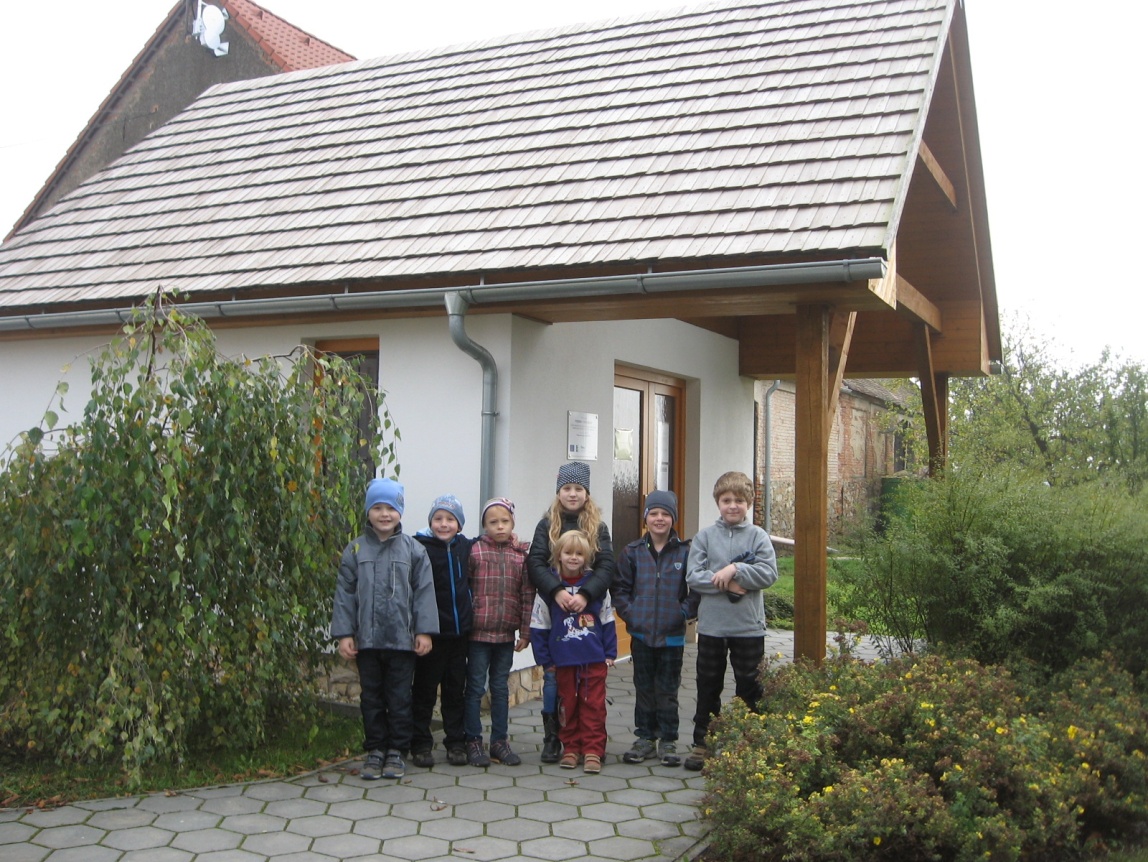 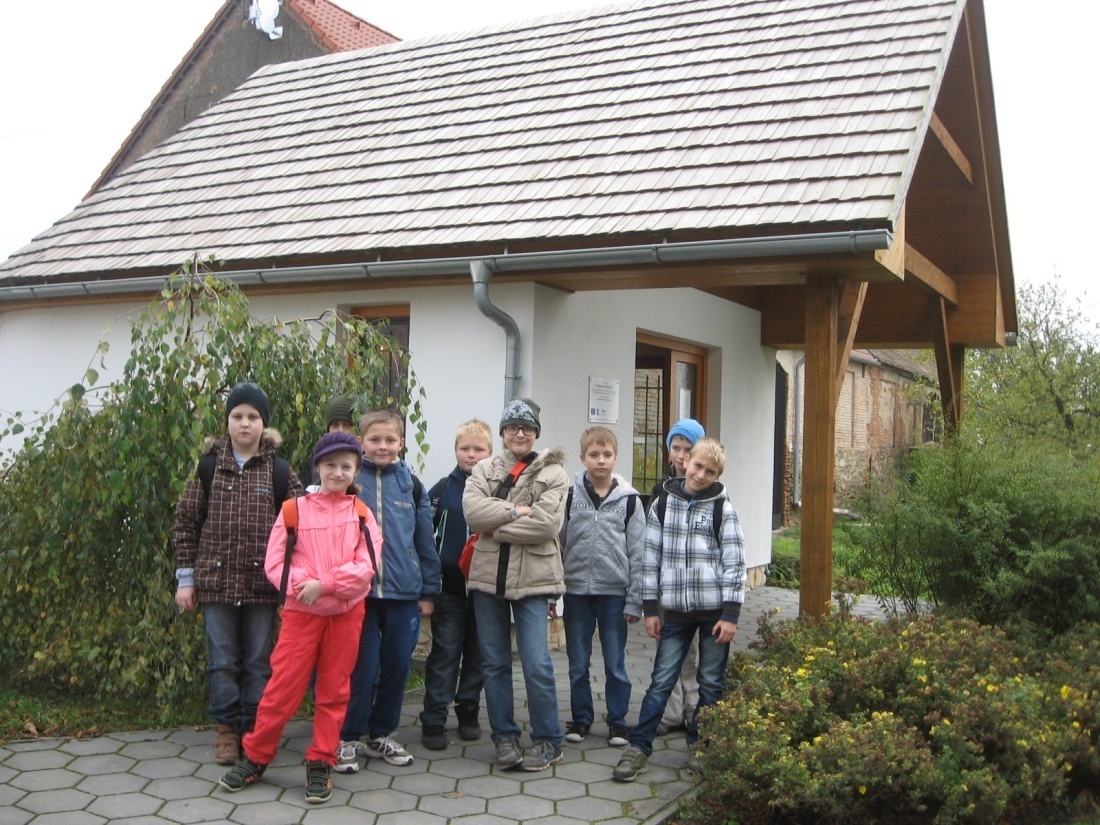                 Šli jsme pěšky a moc se nám tam líbilo.